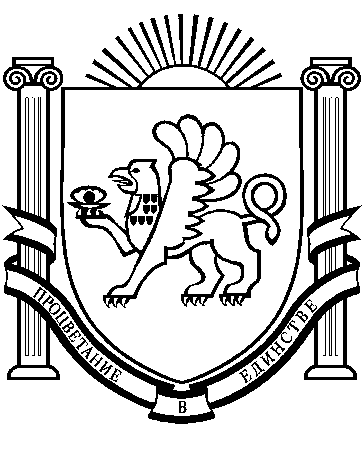 РЕСПУБЛИКА КРЫМРАЗДОЛЬНЕНСКИЙ РАЙОНАДМИНИСТРАЦИЯ БЕРЕЗОВСКОГО СЕЛЬСКОГО ПОСЕЛЕНИЯПОСТАНОВЛЕНИЕ10.10.2016 г.                               с. Березовка                                               № 186Об определении на территории Березовского сельского поселения  Раздольненского района Республики Крым мест, нахождение в которых может причинить вред здоровью детей, их физическому, интеллектуальному, психологическому, духовному и нравственному развитию, общественных мест, в которых в ночное время не допускается нахождение детей без сопровождения родителей (лиц, их заменяющих) или лиц, осуществляющих мероприятия с участием детей    	В соответствии  с Федеральным законом от 06.10.2003 г. № 131-ФЗ «Об общих принципах организации местного самоуправления в Российской Федерации», Законом Республики Крым от 01.09.2014г. № 63-ЗРК
"О системе профилактики безнадзорности и правонарушений несовершеннолетних в Республике Крым " , Уставом муниципального образования Березовское сельское поселение Раздольненского района Республики Крым                                     ПОСТАНОВЛЯЮ:1.Утвердить:1.1. перечень  мест, на территории Березовского сельского поселения,  нахождение  в которых может причинить вред здоровью  детей  (лиц, не достигших возраста 18 лет), их физическому, интеллектуальному, психическому, духовному и нравственному развитию согласно приложению №1;1.2. перечень  мест, в которых не допускается  нахождение   детей, не достигших возраста 16 лет, без сопровождения родителей (лиц, их заменяющих) или лиц, осуществляющих мероприятия с участием  детей , в ночное время согласно приложению № 2;1.3. Порядок осуществления мер на территории Березовского сельского поселения по недопущению  нахождения  детей  (лиц, не достигших возраста 18 лет) в  местах,  нахождение  в которых может причинить вред здоровью детей, их физическому, интеллектуальному, психическому, духовному и нравственному развитию, в том числе в ночное время в общественных  местах  без сопровождения родителей (лиц, их заменяющих) или лиц, осуществляющих мероприятия с участием  детей  согласно приложению № 3.2. Постановление вступает в силу со дня его официального обнародования.3. Обнародовать данное постановление на информационном стенде Администрации Березовского сельского поселения и  на официальном сайте Администрации в сети Интернет http://berezovkassovet.ru/ .4. Контроль за исполнением настоящего постановления оставляю за собой.Председатель Березовского сельскогосовета - глава АдминистрацииБерезовского сельского поселения				   			А.Б.НазарПриложение № 1к постановлению АдминистрацииБерезовского сельского поселения№ 186 от 10.10. 2016 г.Перечень  мест, на территории Березовского сельского поселения Раздольненского района Республики Крым, нахождение  в которых может причинить вред здоровью  детей(лиц, не достигших возраста 18 лет), их физическому, интеллектуальному, психическому, духовному и нравственному развитиюМагазины и бары,  осуществляющие реализацию пива, напитков, изготавливаемых на его основе, вино-водочных и табачных изделий.Котельные.Выгребные ямы.Свалки твердых бытовых отходов. Скважины водозабора, водонапорные башни. Источники нецентрализованного водоснабжения. Электрические подстанции. Строящиеся и законсервированные объекты, заброшенные здания, нежилые и          ветхие дома.Кладбища.Чердаки, подвалы, технические этажи, крыши жилых и нежилых строений,   кроме жилых домов частного сектора.Территории брошенных домов, зданий и сооружений. Места  неорганизованного отдыха на открытых водоемах без сопровождения родителей (лиц, их заменяющих).Газораспределительные подстанции.Приложение № 2к постановлению АдминистрацииБерезовского сельского поселения№ 186 от 10.10. 2016 г.Перечень  мест, на территории Березовского сельского поселения Раздольненского района Республики Крым ,в которых не допускается нахождение   детей, не достигших возраста 16 лет,без сопровождения родителей (лиц, их заменяющих) или лиц, осуществляющих мероприятия с участием  детей, в ночное время ( с 22 часов до 6 часов следующего дня).  Места, указанные в Перечне  мест, на территории Березовского сельского поселения Раздольненского района Республики Крым ,  нахождение  в которых может причинить вред здоровью  детей  (лиц, не достигших возраста 18 лет), их физическому, интеллектуальному, психическому, духовному и нравственному развитию.  Места  массового скопления граждан, в том числе улицы, площади, магазины, объекты торговли и бытового обслуживания.Транспорт общего пользования.Образовательные учреждения, учреждения культуры, здравоохранения, а также территории указанных учреждений.Прилегающие территории возле сельского Дома Культуры в с. Березовка, и сельского клуба с.Нива.Спортивные площадки:«Муниципальное бюджетное дошкольное образовательное учреждение «Березовский детский сад «Ромашка» «Муниципальное бюджетное дошкольное образовательное учреждение «Нивовский детский  сад «Белочка»«Муниципальное бюджетное общеобразовательное учреждение «Березовская средняя общеобразовательная школа»«Муниципальное бюджетное общеобразовательное учреждение «Нивовская средняя общеобразовательная школа»Производственные здания, территории производственных предприятий.Водные объекты.Приложение № 3к постановлению АдминистрацииБерезовского сельского поселения№ 186 от 10.10. 2016 г.. Порядок осуществления мер на территории Березовского  сельского поселения по недопущению нахождения   детей  (лиц, не достигших возраста 18 лет) в  местах,  нахождение  в которых может причинить вред здоровью  детей, их физическому, интеллектуальному, психическому, духовному и нравственному развитию, в том числе в ночное время в общественных  местах  без сопровождения родителей (лиц, их заменяющих) или лиц, осуществляющих мероприятия с участием  детей1. В целях предупреждения на территории Березовского сельского поселения причинения вреда здоровью  детей, их физическому, интеллектуальному, психическому, духовному и нравственному развитию не допускается  нахождение  лиц, не достигших возраста 18 лет, на объектах (на территориях, в помещениях),  определенных  перечнем  мест, нахождение  в которых может причинить вред здоровью  детей, их физическому, интеллектуальному, психическому, духовному и нравственному развитию, и общественных  мест, в которых в ночное время не допускается  нахождение   детей  без сопровождения родителей, утвержденным данным  постановлением  Администрации Березовского сельского поселения об установлении на территории Березовского сельского поселения мер по недопущению нахождения  детей  (лиц, не достигших возраста 18 лет) в  местах,  нахождение  в которых может причинить вред здоровью детей, их физическому, интеллектуальному, психическому, духовному и нравственному развитию, в том числе в ночное время в общественных  местах  без сопровождения родителей (лиц, их заменяющих) или лиц, осуществляющих мероприятия с участием  детей  (далее перечень).2. С целью создания системы информирования  детей, родителей (лиц, их 
заменяющих), юридических лиц или индивидуальных предпринимателей, о недопустимости  нахождения   детей  в местах,  нахождение  в которых может причинить вред здоровью  детей, их физическому, интеллектуальному, психическому, духовному и нравственному развитию:2.1. юридическим лицам или индивидуальным предпринимателям рекомендуется размещать предупредительные надписи при входе в объекты о запрете  нахождения  в них  детей  или режиме пребывания несовершеннолетних в организации и организовать информирование через  информационные стенды.2.2. муниципальным учреждениям организовать информирование несовершеннолетних, посещающих учреждения культуры, подростковые клубы, детские и молодёжные организации, учреждения физической культуры и их родителей;3. В случае обнаружения несовершеннолетнего в  местах, указанных в 
перечнях (приложение № 1, № 2), уведомление родителей (лиц, их заменяющих) и (или) органов внутренних дел рекомендуется осуществлять юридическим лицам или индивидуальным предпринимателям, посредством телефонной связи по 
номерам, указанным несовершеннолетним, или иным доступным способом.4. В случае отсутствия родителей (лиц, их заменяющих) или 
невозможности установления их местонахождения или иных препятствующих незамедлительному доставлению несовершеннолетнего указанным лицам обстоятельств, при отказе родителей (лиц, их заменяющих) принять ребенка  в семью, а также при отказе  ребенка  от возвращения в семью или в организацию для  детей-сирот  и детей, оставшихся без попечения родителей, органам внутренних дел рекомендуется доставлять несовершеннолетнего в центр социальной помощи семье и  детям в соответствии со статьей 13 Федерального закона от 24.06.1999 № 120-ФЗ «Об основах системы профилактики безнадзорности и правонарушений несовершеннолетних».5. В целях профилактики административных правонарушений, связанных с неисполнением обязанности по недопущению  нахождения   детей  в  местах,   нахождение  в которых может причинить вред здоровью  детей, их физическому, интеллектуальному, психическому, духовному и нравственному развитию, органам и учреждениям системы профилактики безнадзорности и правонарушений несовершеннолетних,  определенным  федеральным законодательством в сфере профилактики безнадзорности и правонарушений несовершеннолетних, рекомендуется: 5.1. информировать юридических лиц или индивидуальных предпринимателей, в подведомственных организациях о недопустимости  нахождения   детей  в  местах,  нахождение  в которых может причинить вред здоровью детей, их физическому, интеллектуальному, психическому, духовному и нравственному развитию;5.2. проводить в пределах своей компетенции плановые и внеплановые проверки  мест,  нахождение  в которых может причинить вред здоровью  детей, их физическому, интеллектуальному, психическому, духовному и нравственному развитию.6.В целях создания системы контроля за  нахождением   детей  в местах,  нахождение  в которых может причинить вред здоровью  детей, их физическому, интеллектуальному, психическому, духовному и нравственному развитию, органам и учреждениям системы профилактики безнадзорности и правонарушений несовершеннолетних,  определенным  федеральным законодательством в сфере профилактики безнадзорности и правонарушений 
несовершеннолетних, рекомендуется организовывать проведение профилактических мероприятий, рейдов и операций._______________________________________________________________________________________